ΕΛΛΗΝΙΚΗ ΔΗΜΟΚΡΑΤΙΑ                                                                   ΥΠΗΡΕΣΙΑΝΟΜΟΣ ΛΑΚΩΝΙΑΣ                                                                   υΠΟΣΤΉΡΙΞΗ ΓΙΑ ΤΗ ΣΥΝΤΑΞΗΔΗΜΟΣ ΣΠΑΡΤΗΣ                                                                ΟΙΚΟΝΟΜΙΚΩΝ ΚΑΤΑΣΤΑΣΕΩΝ ΕΤΟΥΣΔ/ΝΣΗ ΟΙΚΟΝΟΜΙΚΩΝ ΥΠΗΡΕΣΙΩΝ                               2018 & ΕΦΑΡΜΟΓΗ ΔΙΠΛΟΓΡΑΦΙΚΟΥ        ΤΜΗΜΑ ΠΡΟΜΗΘΕΙΩΝ & ΕΡΓΑΣΙΩΝ                             ΓΙΑ ΤΟ ΕΤΟΣ 2019ΠΡΟΫΠΟΛΟΓΙΣΜΟΣ: 18.600,00   €  ΣΥΜΠΕΡΙΛΑΜΒΑΝΟΜΕΝΟΥ ΤΟΥ Φ.Π.ΑCPV: 79211110-0ΕΝΤΥΠΟ ΠΡΟΣΦΟΡΑΣ                                            ΣΤΟΙΧΕΙΑ ΟΙΚΟΝΟΜΙΚΟΥ ΦΟΡΕΑΟΙΚΟΝΟΜΙΚΗ ΠΡΟΣΦΟΡΑΟ κατωτέρω υπογράφων, δηλώνω υπεύθυνα ότι : α) Το έντυπο οικονομικής προσφοράς μας, είναι αυτό που συντάχθηκε από την Αναθέτουσα Αρχή, χωρίς καμία τροποποίηση. β) Η προσφορά αυτή ισχύει για 90 ημέρες από την υποβολή στο Δήμο. γ) Οι αναγραφόμενες τιμές θα παραμείνουν αμετάβλητες ως την ολοκλήρωση της σύμβασης. δ) Λάβαμε γνώση των προδιαγραφών των προς υλοποίηση υπηρεσιών  τις οποίες αποδεχόμαστε χωρίς επιφύλαξη. ε) Η καθαρή αξία συμπεριλαμβάνει τις νόμιμες κρατήσεις (ΠΛΗΝ ΦΠΑ που βαρύνει το Δήμο)..                                  Σπάρτη,………../…………../2019                                               Ο Προσφέρων                                        (Σφραγίδα& υπογραφή)ΕΠΩΝΥΜΙΑ Α.Φ.Μ. ΕΔΡΑ ΣΤΟΙΧΕΙΑ ΕΠΙΚΟΙΝΩΝΙΑΣ (τηλέφωνο, FAX & e-mail ΣΤΟΙΧΕΙΑ ΕΠΙΚΟΙΝΩΝΙΑΣ (τηλέφωνο, FAX & e-mail Α/ΑΠεριγραφήΠοσότηταΕνδεικτική τιμή μονάδαςΜερ. σύνολο1Υποστήριξη για την Κατάρτιση των Οικονομικών Καταστάσεων της χρήσης 31-12-2018Κατάρτιση των λογιστικών σχεδίων Γενικής Λογιστικής με βάση το Κλαδικό Λογιστικό Σχέδιο των ΟΤΑ α΄ Βαθμού (ΠΔ 315/99) προσαρμοσμένο στις ιδιαιτερότητες και τις ανάγκες του Δήμου.Παραμετροποίηση – έλεγχο του υποσυστήματος παρακολούθησης της λειτουργίας του Προϋπολογισμού – Απολογισμού.Μεταφορά αντιστοιχίσεων και υπολοίπων των κινούμενων λογαριασμών του Γενικού Λογιστικού Σχεδίου από την προηγούμενη χρήση, αντιστοίχιση νέων λογαριασμών δημόσιας και γενικής λογιστικής.Παραμετροποίηση – έλεγχο υποσυστήματος πελατών – προμηθευτών και δικαιούχων μισθοδοσίας.Χαρακτηρισμός εγγραφών. Μεταφορά στη Γενική λογιστική όλων των κινήσεων της Δημόσιας Λογιστικής που προβλέπονται,  καταχώρηση λογιστικών εγγραφών όπου απαιτείται.Ανάπτυξη συστήματος ελέγχου συμφωνιών για τη συλλειτουργία των τριών λογιστικών κυκλωμάτων  (Δημόσια λογιστική – Γενική Λογιστική-Λογαριασμοί Τάξεως ).Παραμετροποίηση υποσυστήματος Μητρώου παγίων (Τύποι παγίων, καρτέλες παγίων, ανάπτυξη σχεδιασμού συσχέτισης παγίων και χρηματοδοτήσεων).Ανάπτυξη συστήματος αυτόματου υπολογισμού αποσβέσεων.Λογιστικοποίηση των αποθεμάτων που προκύπτουν από την απογραφή στο τέλος του έτους (εφόσον υπάρχουν) και προσαρμογή των λογαριασμών των αποθεμάτων (Ομάδα 2).Εργασίες συμφωνιών και ελέγχου των λογαριασμών για τον υπολογισμό του οργανικού αποτελέσματος της εκμετάλλευσης και τον προσδιορισμό των Αποτελεσμάτων Χρήσης.Σύνταξη Οριστικού Ισοζυγίου.Ειδικές Πληροφοριακές καταστάσεις προς τη Αναθέτουσα Αρχή. Διενέργεια λογιστικών εγγραφών κλεισίματος της χρήσης.Κατάρτιση των προβλεπόμενων από τα άρθρα  4.1.1, 4.1.2, 4.1.3, 4.1.4 και 4.1.5 του  ΠΔ 315/99,  ετήσιων οικονομικών καταστάσεων (Κατάσταση Ισολογισμού, Κατάσταση Αποτελεσμάτων Χρήσεως, Κατάσταση Γενικής Εκμετάλλευσης, Πίνακα Διάθεσης Αποτελεσμάτων και Προσάρτημα Ισολογισμού).Σύνταξη και εκτύπωση θεωρημένων βιβλίων που προβλέπονται από τις κείμενες διατάξεις (Ισοζύγιο, Βιβλίο Απογραφών & Ισολογισμού κτλ).Πλήρης συνεργασία μας με τον ορκωτό λογιστή για όλες τις διαδικασίες ελέγχου.Υποστήριξη για την αποτύπωση των οικονομικών συναλλαγών για τη χρήση του 2019.Η πλήρης διεκπεραίωση της συγκεκριμένης εργασίας περιλαμβάνει τα εξής στάδια	:Παραμετροποίηση – έλεγχο του υποσυστήματος παρακολούθησης της λειτουργίας του Προϋπολογισμού – Απολογισμού.Μεταφορά αντιστοιχίσεων και υπολοίπων των κινούμενων λογαριασμών του Γενικού Λογιστικού Σχεδίου από την προηγούμενη χρήση, αντιστοίχιση νέων λογαριασμών δημόσιας και γενικής λογιστικής.Παραμετροποίηση – έλεγχο υποσυστήματος πελατών – προμηθευτών και δικαιούχων μισθοδοσίας.Χαρακτηρισμός εγγραφών. Μεταφορά στη Γενική λογιστική όλων των κινήσεων της Δημόσιας Λογιστικής που προβλέπονται,  καταχώρηση λογιστικών εγγραφών όπου απαιτείται.Ανάπτυξη συστήματος ελέγχου συμφωνιών για τη συλλειτουργία των  λογιστικών κυκλωμάτων  (Δημόσια λογιστική – Γενική Λογιστική).Επιστημονική επίβλεψη και χρηματοοικονομική ανάλυση των οικονομικών στοιχείων που προκύπτουν από τα λογιστικά κυκλώματαΣυμβουλευτική υποστήριξη σε θέματα Δημόσιου Λογιστικού παράλληλα με την εφαρμογή του Διπλογραφικού.Παραμετροποίηση υποσυστήματος Μητρώου παγίων (Τύποι παγίων, καρτέλες παγίων, ανάπτυξη σχεδιασμού συσχέτισης παγίων και χρηματοδοτήσεων).Συμφωνία μηνιαίων στατιστικών Γενικής Λογιστικής -Δημόσιας για την υποβολή των στοιχείων στον κόμβο διαλειτουργικοτητας και στο μητρώο της ΕΕΤΑΑ.Υποστήριξη για Φορολογικές εργασίες :Παράλληλα ο πάροχος θα πρέπει να συνδράμει στις παρακάτω υποχρεώσειςΥποβολή της Κατάστασης Πελατών Προμηθευτών και Συναλλαγών -ΜΥΦ.Υποβολή της ετήσιας φορολογικής δήλωσης του Δήμου -Έντυπο Ν.Υποβολή των Δηλώσεων παρακρατούμενων φόρων.Όλες οι παραπάνω εργασίες , θα γίνονται σε απόλυτη συνεργασία με τις υπηρεσίες του Δήμου μας για το καλύτερο δυνατό αποτέλεσμα .1Μερ. Σύνολο €Μερ. Σύνολο €Μερ. Σύνολο €ΦΠΑ 24%ΦΠΑ 24%ΦΠΑ 24%Γενικό σύνολο €Γενικό σύνολο €Γενικό σύνολο €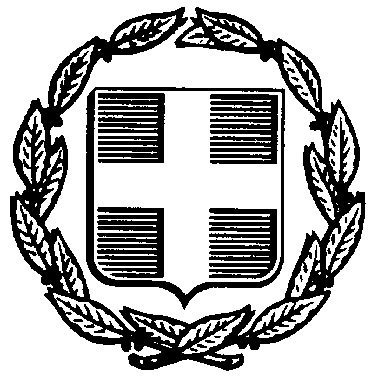 